SOLICITARE PUNCT DE VEDERECU PRIVIRE LA NECESITATEA OBȚINERII AVIZULUI/AUTORIZAȚIEI DE SECURITATE LA INCENDIUObservație: documentele necesare atașării prezentei cereri se regăsesc în Anexa nr. 1, precum și alte informații care vă pot ajuta în înțelegerea unor situații în care vă puteți regăsi.Solicitările se vor depune la sediul Inspecției de Prevenire la adresa: Str. Avram Iancu, nr 2, Baia Mare sau electronic pe adresa de email: contact@isumm.ro.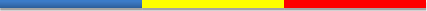 Adresa: Baia Mare, Str. Vasile Lucaciu, nr. 87 - RO-430401, Tel: 211212; 211213;Fax 0262.214921, 0262214981, www.isumm.ro, e-mail: contact@isumm.roAnexa nr. 1Documentele necesare emiterii punctului de vedere, după caz:copie a contractului de proprietate/închiriere;relevee/piese desenate din care să reiasă:suprafața desfășurată a spațiului;compartimentarea si destinatia initiala (proiectata sau autorizata dupa caz) a constructiei si a spatiului analizat;compartimentarea si destinatia actuala a constructiei si a spatiului analizatmemoriu tehnic;plan de amplasament;C.U.I.;certificat constatator;alte documente justificatoare.